        День  Победы  был  и остается  священным  днём  для  всех  людей  нашей  страны.1 сентября во 2 «И» классе прошел классный час Победы, посвященный Году памяти и славы в ознаменование 75-летия Победы в Великой Отечественной войне 1941- 1945 годов.        Музыка помогла русскому народу выжить в страшное время Великой Отечественной войны, выстоять и победить. Песни о Родине, о встрече и разлуке, об утрате и надежде мотивировали людей на подвиг. Классный час «Песни, победившие войну» проводился с целью развить у ребят чувства патриотизма, познакомить с историей военных песен в годы Великой Отечественной войны. Все помнят эти песни и их слова. Они передают чувства и воспоминания всех участников войны, поэтому они так любимы и дороги нам.         Казачата 4 «А» класса с особой теплотой и уважением пели песни военных лет: «Катюша»,  «Три танкиста». Эти песни стали духовным оружием фронта и тыла. Главная тема песен о войне - защита Родины.         В праздничном концерте также участвовали Юлия и Сергей Давиденко. Выступление Юлии Юрьевны и Сергея Дмитриевича поразило и восхитило настолько, что на глазах у многих ребят выступали слезы. Были исполнены песни: «В землянке» слова А.А. Суркова, музыка К. Листова. «День Победы» слова В. Харитонова, музыка Д. Тухманова. Атмосферу времени передавала демонстрация различных фрагментов дней войны, самих писем с фронта.          Большой интерес и отклик в душах ребят  вызвала видеопрезентация «Нас песня к Победе вела», подготовленная классным руководителем Лихоконь Екатериной Сергеевной.         Вспомнить тяжелое для нашей страны время войны, отдать дань уважения всем ее защитникам, нашим дорогим ветеранам - это наша святая обязанность.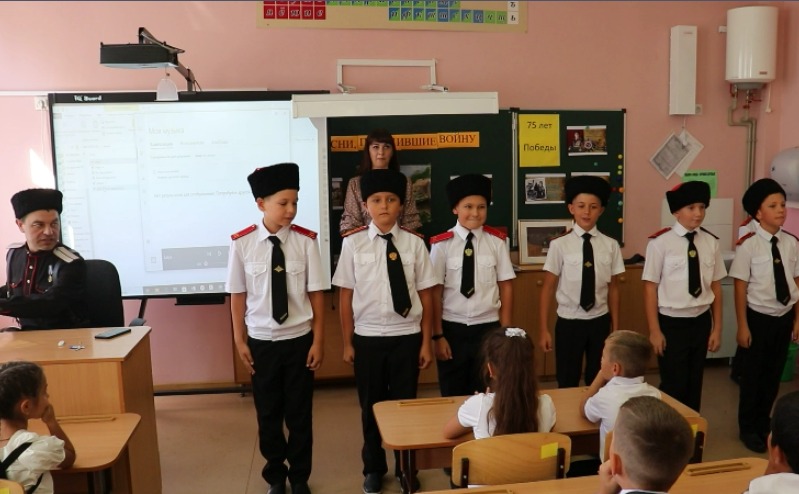 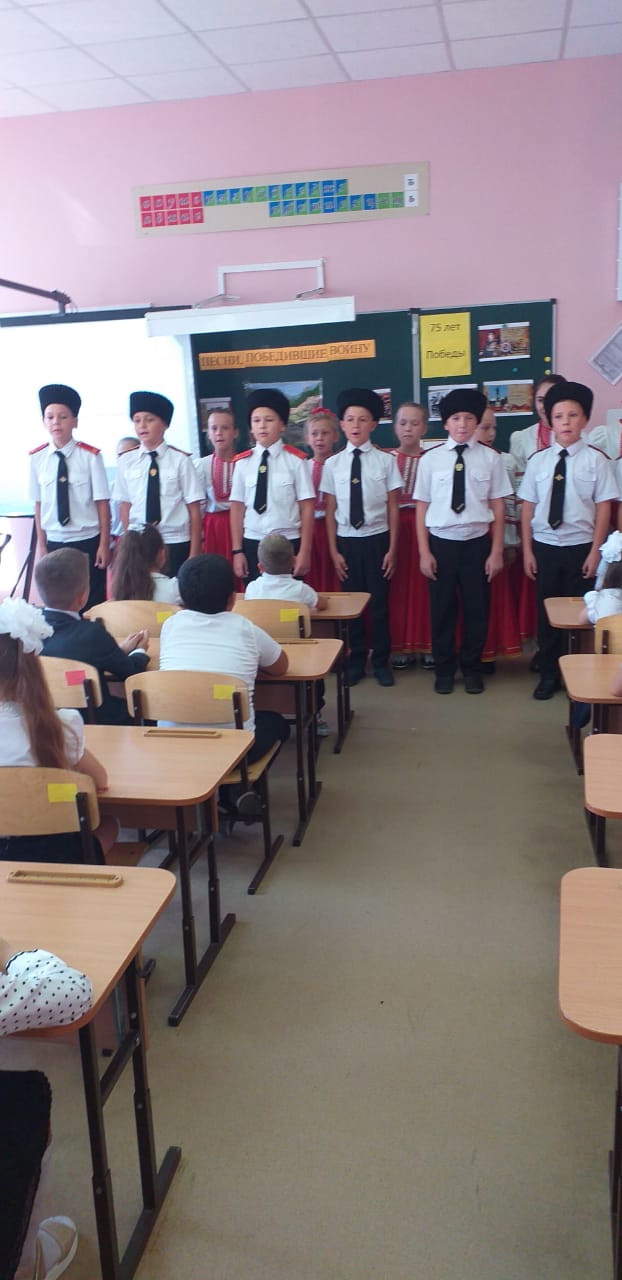 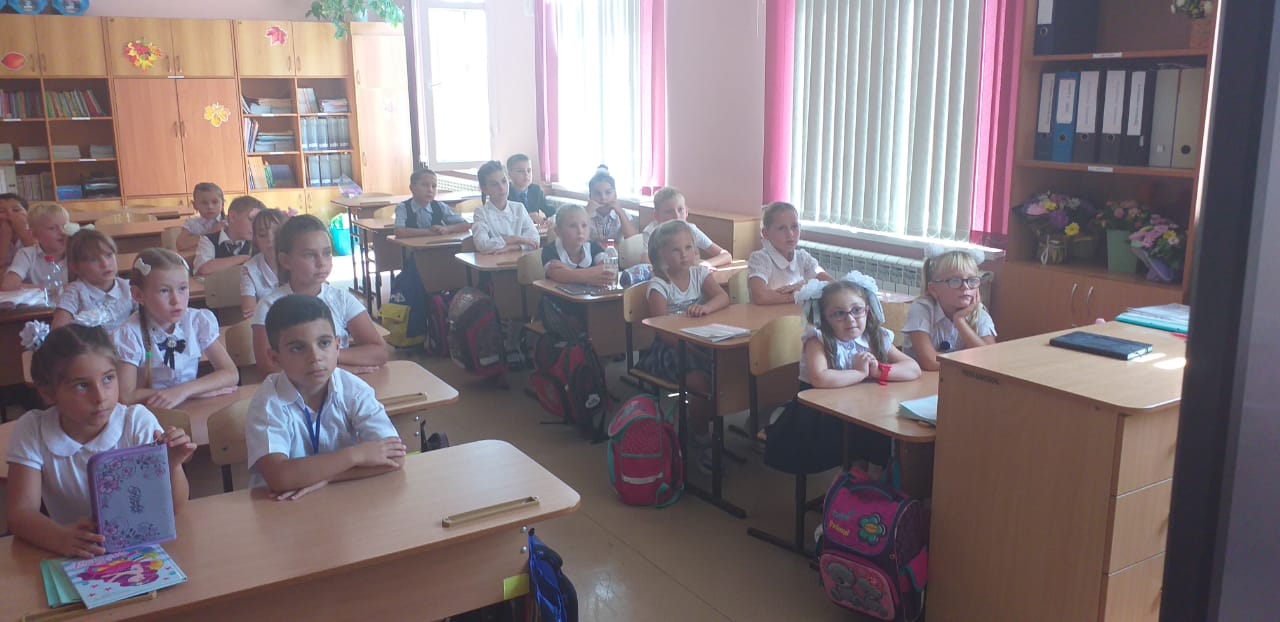 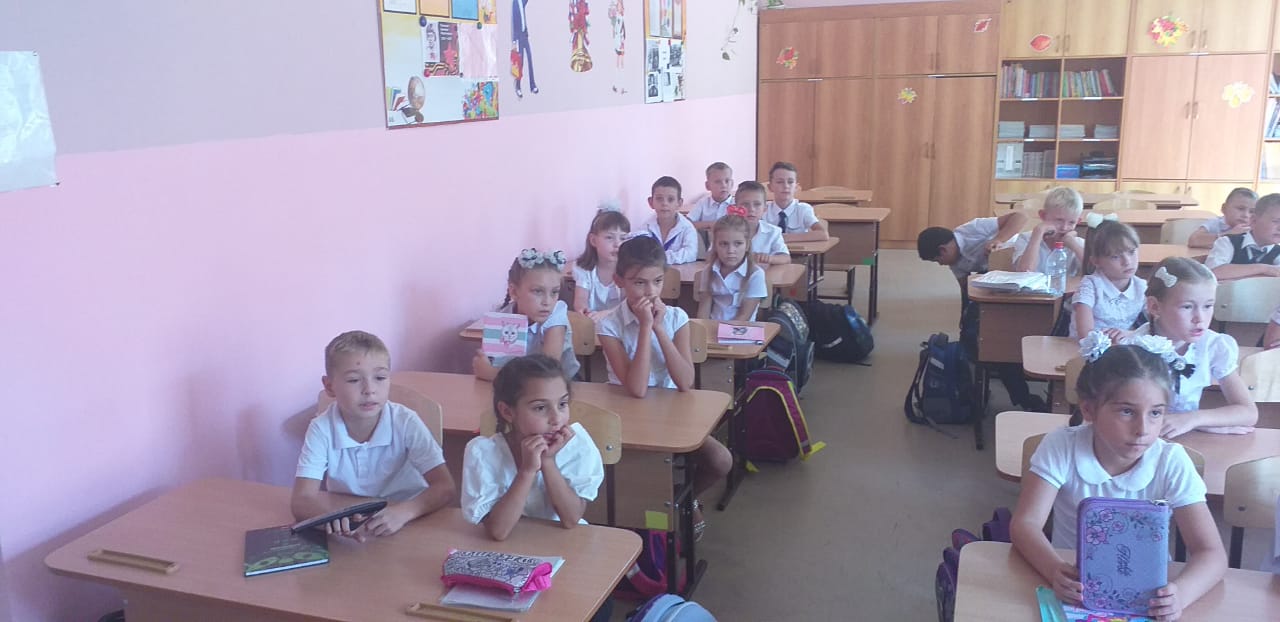 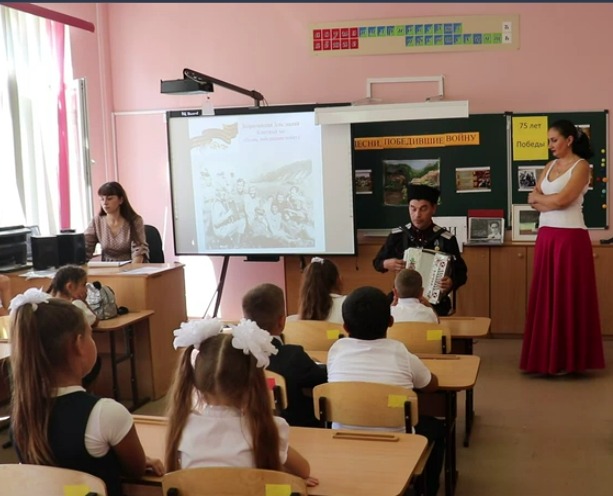 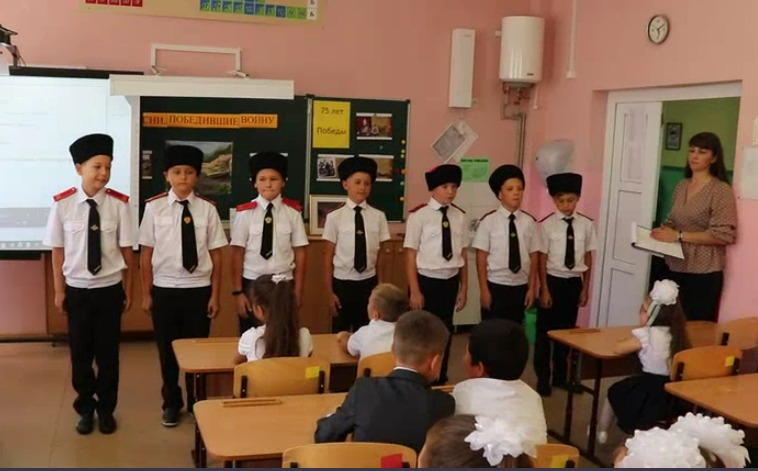 